FAKULTNÍ THOMAYEROVA NEMOCNICEVÍDEŇSKÁ 800140 59 PRAHA 4 - KRČAdresát: TELESIS Technologies s.r.o. Rudníkovská 186 190 12 Praha 9Připravil, podpisInvestice:          XProvoz:        OBJEDNÁVKA Č.                  00629-073-2023Středisko: 00629Datum vystavení:              14/08/2023Dodací lhůta:                    Dopravní dispozice:  Fakultní Thomayerova nemocnice – pavilon G2Vyřizuje/telefon:Bankovní spojení: ČNB 20001-36831041/0710Věc, popis: Objednávám u Vás dodání a montáž bezdrátového systému signalizace sestra – pacient MEDIXcom v pavilonu G2 akutní oddělení Pediatrické kliniky. Dle požadavku č.022-OS-2023. Středisko 16021.Kontaktní osoba(y)/telefon:ZKO: 371 97 000   IČO: 00064 190    DIČ: CZ00064190Cena bez DPH:         74.817,00 KčNa faktuře uvádějte vždy číslo objednávky a splatnost faktur 60 dní+60 dní bez penalizace. Fakturu vystaví dodavatel do 7 pracovních dní a zašle ve dvojím vyhotovení na adresu odběratele.Prohlášení dodavatele: S obsahem objednávky souhlasím a objednávku přijímám.Datum: _______24.08.2023___________________Za dodavatele, podpis, razítko: __________________________________________SchválilSchválilSchválil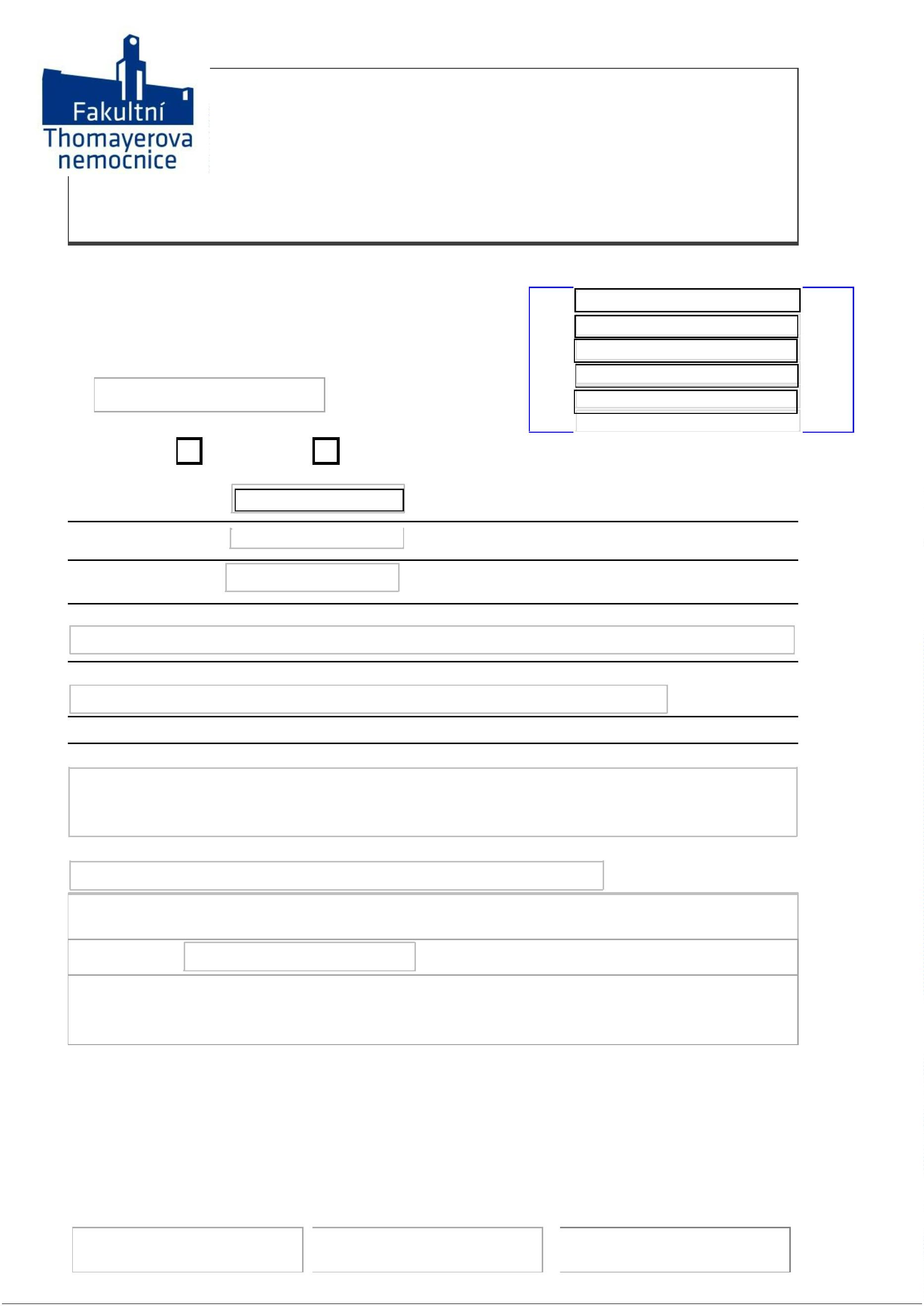 